AMBULANTNÍ REHABILITACE NEMOCNÝCH S ROZTROUŠENOU SKLEROZOU.Co funguje lépe? Individuální práce, nebo moderní virtuální realita?.Fyzioterapie zaměřená na zlepšení hybnosti horní končetiny, stability trupu a vstávání.Vážení zájemci o zařazení do výzkumu,nabízíme vám fyzioterapii zaměřenou na funkci horních končetin, stabilizaci trupu a nácviku vstávání. Dle rozřazení se Vám bude věnovat fyzioterapeut/ka, v zábavném prostředí virtuální reality, nebo zcela individuálně v navazujících terapeutických setkáních. celkem 15 ambulantních rehabilitací 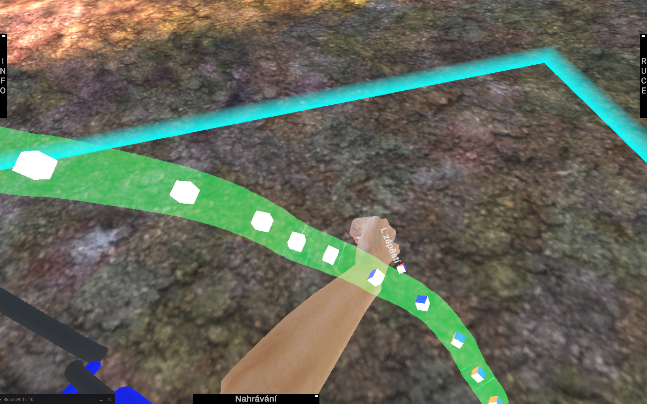 2x týdně 60 minFakultní Thomayerova nemocnice nebo    Fakultní nemocnice Královské Vinohradyvstupní a výstupní vyšetření (zahrnuje vyšetření ve funkční magnetické rezonanci IKEM a odběr krve pro účely studia biomarkerů)zdarmaKritériem pro zařazení do studie je neurologicky potvrzená diagnóza roztroušené sklerózy (EDSS≥ 2 a ≤ 7) s výskytem obtíží horních končetin, či stability trupu, za podmínek, kdy v průběhu posledního měsíce nebyla dokumentována ataka a nedošlo ke změně medikace. V případě zájmu, dotazů, nebo pro více informací, prosím, kontaktujte:MUDr. Barbora Miznerovátel: 776 480 210e-mail: barbora.miznerova@ftn.cz 